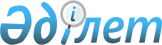 О внесении изменений в решение Панфиловского районного маслихата от 9 января 2019 года № 6-48-300 "О бюджетах города Жаркент и сельских округов Панфиловского района на 2019-2021 годы"Решение Панфиловского районного маслихата Алматинской области от 20 сентября 2019 года № 6-60-356. Зарегистрировано Департаментом юстиции Алматинской области 27 сентября 2019 года № 5264
      В соответствии с пунктом 5 статьи 104 и пунктом 4 статьи 106 Бюджетного кодекса Республики Казахстан от 4 декабря 2008 года, подпунктом 1) пункта 1 статьи 6 Закона Республики Казахстан от 23 января 2001 года "О местном государственном управлении и самоуправлении в Республике Казахстан", Панфиловский районный маслихат РЕШИЛ:
      1. Внести в решение Панфиловского районного маслихата "О бюджетах города Жаркент и сельских округов Панфиловского района на 2019-2021 годы" от 9 января 2019 года № 6-48-300 (зарегистрирован в Реестре государственной регистрации нормативных правовых актов № 5021, опубликован 25 января 2019 года в Эталонном контрольном банке нормативных правовых актов Республики Казахстан) следующие изменения:
      пункты 1, 2, 3, 4, 5, 6, 7, 8, 9, 10, 11, 12, 13, 14 указанного решения изложить в новой редакции:
      "1. Утвердить бюджет города Жаркент на 2019-2021 годы согласно приложениям 1, 2 и 3 к настоящему решению соответственно, в том числе на 2019 год в следующих объемах:
      1) доходы 494 147 тысяч тенге, в том числе:
      налоговые поступления 392 076 тысяч тенге;
      поступления трансфертов 102 071 тысяча тенге, в том числе:
      целевые текущие трансферты 102 071 тысяча тенге;
      2) затраты 500 382 тысячи тенге;
      3) чистое бюджетное кредитование 0 тенге;
      4) сальдо по операциям с финансовыми активами 0 тенге; 
      5) дефицит (профицит) бюджета (-) 6 235 тысяч тенге;
      6) финансирование дефицита (использование профицита) бюджета 6 235 тысяч тенге.";
      "2. Утвердить бюджет Айдарлинского сельского округа на 2019-2021 годы согласно приложениям 4, 5 и 6 к настоящему решению соответственно, в том числе на 2019 год в следующих объемах:
      1) доходы 23 100 тысяч тенге, в том числе:
      налоговые поступления 3 570 тысяч тенге;
      поступления трансфертов 19 530 тысяч тенге, в том числе:
      целевые текущие трансферты 7 308 тысяч тенге;
      субвенция 12 222 тысячи тенге;
      2) затраты 23 350 тысяч тенге;
      3) чистое бюджетное кредитование 0 тенге;
      4) сальдо по операциям с финансовыми активами 0 тенге; 
      5) дефицит (профицит) бюджета (-) 250 тысяч тенге;
      6) финансирование дефицита (использование профицита) бюджета 250 тысяч тенге.";
      "3. Утвердить бюджет Баскунчинского сельского округа на 2019-2021 годы согласно приложениям 7, 8 и 9 к настоящему решению соответственно, в том числе на 2019 год в следующих объемах:
      1) доходы 31 083 тысячи тенге, в том числе:
      налоговые поступления 6 529 тысяч тенге;
      поступления трансфертов 24 554 тысячи тенге, в том числе:
      целевые текущие трансферты 8 811 тысяч тенге;
      субвенция 15 743 тысячи тенге;
      2) затраты 32 920 тысяч тенге;
      3) чистое бюджетное кредитование 0 тенге;
      4) сальдо по операциям с финансовыми активами 0 тенге; 
      5) дефицит (профицит) бюджета (-) 1 837 тысяч тенге;
      6) финансирование дефицита (использование профицита) бюджета 1 837 тысяч тенге.";
      "4. Утвердить бюджет Бирликского сельского округа на 2019-2021 годы согласно приложениям 10, 11 и 12 к настоящему решению соответственно, в том числе на 2019 год в следующих объемах:
      1) доходы 25 712 тысяч тенге, в том числе:
      налоговые поступления 7 621 тысяча тенге;
      поступления трансфертов 18 091 тысяча тенге, в том числе:
      целевые текущие трансферты 4 098 тысяч тенге;
      субвенция 13 993 тысячи тенге;
      2) затраты 31 171 тысяча тенге;
      3) чистое бюджетное кредитование 0 тенге;
      4) сальдо по операциям с финансовыми активами 0 тенге; 
      5) дефицит (профицит) бюджета (-) 5 459 тысяч тенге;
      6) финансирование дефицита (использование профицита) бюджета 5 459 тысяч тенге.";
      "5. Утвердить бюджет Жаскентского сельского округа на 2019-2021 годы согласно приложениям 13, 14 и 15 к настоящему решению соответственно, в том числе на 2019 год в следующих объемах:
      1) доходы 22 674 тысячи тенге, в том числе:
      налоговые поступления 7 432 тысячи тенге;
      поступления трансфертов 15 242 тысячи тенге, в том числе:
      целевые текущие трансферты 3 825 тысяч тенге;
      субвенция 11 417 тысяч тенге;
      2) затраты 27 656 тысяч тенге;
      3) чистое бюджетное кредитование 0 тенге;
      4) сальдо по операциям с финансовыми активами 0 тенге; 
      5) дефицит (профицит) бюджета (-) 4 982 тысячи тенге;
      6) финансирование дефицита (использование профицита) бюджета 4 982 тысячи тенге.";
      "6. Утвердить бюджет Коктальского сельского округа на 2019-2021 годы согласно приложениям 16, 17 и 18 к настоящему решению соответственно, в том числе на 2019 год в следующих объемах:
      1) доходы 92 765 тысяч тенге, в том числе:
      налоговые поступления 27 912 тысяч тенге;
      поступления трансфертов 64 853 тысячи тенге, в том числе:
      целевые текущие трансферты 59 121 тысяча тенге;
      субвенция 5 732 тысячи тенге;
      2) затраты 115 574 тысячи тенге;
      3) чистое бюджетное кредитование 0 тенге;
      4) сальдо по операциям с финансовыми активами 0 тенге; 
      5) дефицит (профицит) бюджета (-) 22 809 тысяч тенге;
      6) финансирование дефицита (использование профицита) бюджета 22 809 тысяч тенге.";
      "7. Утвердить бюджет Конуроленского сельского округа на 2019-2021 годы согласно приложениям 19, 20 и 21 к настоящему решению соответственно, в том числе на 2019 год в следующих объемах:
      1) доходы 64 646 тысяч тенге, в том числе:
      налоговые поступления 6 861 тысяча тенге;
      поступления трансфертов 57 785 тысяч тенге, в том числе:
      целевые текущие трансферты 43 716 тысяч тенге;
      субвенция 14 069 тысяч тенге;
      2) затраты 70 006 тысяч тенге;
      3) чистое бюджетное кредитование 0 тенге;
      4) сальдо по операциям с финансовыми активами 0 тенге; 
      5) дефицит (профицит) бюджета (-) 5 360 тысяч тенге;
      6) финансирование дефицита (использование профицита) бюджета 5 360 тысяч тенге.";
      "8. Утвердить бюджет Пиджимского сельского округа на 2019-2021 годы согласно приложениям 22, 23 и 24 к настоящему решению соответственно, в том числе на 2019 год в следующих объемах:
      1) доходы 162 543 тысячи тенге, в том числе:
      налоговые поступления 33 442 тысячи тенге;
      поступления трансфертов 129 101 тысяча тенге, в том числе:
      целевые текущие трансферты 129 101 тысяча тенге;
      2) затраты 182 343 тысячи тенге;
      3) чистое бюджетное кредитование 0 тенге;
      4) сальдо по операциям с финансовыми активами 0 тенге; 
      5) дефицит (профицит) бюджета (-) 19 800 тысяч тенге;
      6) финансирование дефицита (использование профицита) бюджета 19 800 тысяч тенге.";
      "9. Утвердить бюджет Сарыбельского сельского округа на 2019-2021 годы согласно приложениям 25, 26 и 27 к настоящему решению соответственно, в том числе на 2019 год в следующих объемах:
      1) доходы 74 090 тысяч тенге, в том числе:
      налоговые поступления 4 703 тысячи тенге;
      поступления трансфертов 69 387 тысяч тенге, в том числе:
      целевые текущие трансферты 52 451 тысяча тенге;
      субвенция 16 936 тысяч тенге;
      2) затраты 75 408 тысяч тенге;
      3) чистое бюджетное кредитование 0 тенге;
      4) сальдо по операциям с финансовыми активами 0 тенге; 
      5) дефицит (профицит) бюджета (-) 1 318 тысяч тенге;
      6) финансирование дефицита (использование профицита) бюджета 1 318 тысяч тенге.";
      "10. Утвердить бюджет Талдынского сельского округа на 2019-2021 годы согласно приложениям 28, 29 и 30 к настоящему решению соответственно, в том числе на 2019 год в следующих объемах:
      1) доходы 31 813 тысяч тенге, в том числе:
      налоговые поступления 6 217 тысяч тенге;
      поступления трансфертов 25 596 тысяч тенге, в том числе:
      целевые текущие трансферты 10 125 тысяч тенге;
      субвенция 15 471 тысяча тенге;
      2) затраты 34 886 тысяч тенге;
      3) чистое бюджетное кредитование 0 тенге;
      4) сальдо по операциям с финансовыми активами 0 тенге; 
      5) дефицит (профицит) бюджета (-) 3 073 тысячи тенге;
      6) финансирование дефицита (использование профицита) бюджета 3 073 тысячи тенге.";
      "11. Утвердить бюджет Улкенагашского сельского округа на 2019-2021 годы согласно приложениям 31, 32 и 33 к настоящему решению соответственно, в том числе на 2019 год в следующих объемах:
      1) доходы 64 194 тысячи тенге, в том числе:
      налоговые поступления 3 057 тысяч тенге;
      поступления трансфертов 61 137 тысяч тенге, в том числе:
      целевые текущие трансферты 45 737 тысяч тенге;
      субвенция 15 400 тысяч тенге;
      2) затраты 67 022 тысячи тенге;
      3) чистое бюджетное кредитование 0 тенге;
      4) сальдо по операциям с финансовыми активами 0 тенге; 
      5) дефицит (профицит) бюджета (-) 2 828 тысяч тенге;
      6) финансирование дефицита (использование профицита) бюджета 2 828 тысяч тенге.";
      "12. Утвердить бюджет Улкеншыганского сельского округа на 2019-2021 годы согласно приложениям 34, 35 и 36 к настоящему решению соответственно, в том числе на 2019 год в следующих объемах:
      1) доходы 132 611 тысяч тенге, в том числе:
      налоговые поступления 16 742 тысячи тенге;
      поступления трансфертов 115 869 тысяч тенге, в том числе:
      целевые текущие трансферты 105 117 тысяч тенге;
      субвенция 10 752 тысячи тенге;
      2) затраты 136 676 тысяч тенге;
      3) чистое бюджетное кредитование 0 тенге;
      4) сальдо по операциям с финансовыми активами 0 тенге; 
      5) дефицит (профицит) бюджета (-) 4 065 тысяч тенге;
      6) финансирование дефицита (использование профицита) бюджета 4 065 тысяч тенге.";
      "13. Утвердить бюджет Ушаральского сельского округа на 2019-2021 годы согласно приложениям 37, 38 и 39 к настоящему решению соответственно, в том числе на 2019 год в следующих объемах:
      1) доходы 65 654 тысячи тенге, в том числе:
      налоговые поступления 6 218 тысяч тенге;
      поступления трансфертов 59 436 тысяч тенге, в том числе:
      целевые текущие трансферты 43 578 тысяч тенге;
      субвенция 15 858 тысяч тенге;
      2) затраты 69 663 тысячи тенге;
      3) чистое бюджетное кредитование 0 тенге;
      4) сальдо по операциям с финансовыми активами 0 тенге; 
      5) дефицит (профицит) бюджета (-) 4 009 тысяч тенге;
      6) финансирование дефицита (использование профицита) бюджета 4 009 тысяч тенге.";
      "14. Утвердить бюджет Шолакайского сельского округа на 2019-2021 годы согласно приложениям 40, 41 и 42 к настоящему решению соответственно, в том числе на 2019 год в следующих объемах:
      1) доходы 32 244 тысячи тенге, в том числе:
      налоговые поступления 9 470 тысяч тенге;
      поступления трансфертов 22 774 тысячи тенге, в том числе:
      целевые текущие трансферты 12 695 тысяч тенге;
      субвенция 10 079 тысяч тенге;
      2) затраты 41 104 тысячи тенге;
      3) чистое бюджетное кредитование 0 тенге;
      4) сальдо по операциям с финансовыми активами 0 тенге; 
      5) дефицит (профицит) бюджета (-) 8 860 тысяч тенге;
      6) финансирование дефицита (использование профицита) бюджета 8 860 тысяч тенге.".
      2. Приложения 1, 4, 7, 10, 13, 16, 19, 22, 25, 28, 31, 34, 37, 40 к указанному решению изложить в новой редакции согласно приложениям 1, 2, 3, 4, 5, 6, 7, 8, 9, 10, 11, 12, 13, 14 к настоящему решению.
      3. Контроль за исполнением настоящего решения возложить на постоянную комиссию Панфиловского районного маслихата "По вопросам бюджета, экономики, аграрным, предпринимательства, производства, автомобильных дорог и строительства".
      4. Настоящее решение вводится в действие с 1 января 2019 года. Бюджет города Жаркент на 2019 год  Бюджет Айдарлинского сельского округа на 2019 год Бюджет Баскунчинского сельского округа на 2019 год  Бюджет Бирликского сельского округа на 2019 год  Бюджет Жаскентского сельского округа на 2019 год  Бюджет Коктальского сельского округа на 2019 год  Бюджет Конуроленского сельского округа на 2019 год  Бюджет Пиджимского сельского округа на 2019 год  Бюджет Сарыбельского сельского округа на 2019 год  Бюджет Талдынского сельского округа на 2019 год  Бюджет Улкенагашского сельского округа на 2019 год  Бюджет Улкеншыганского сельского округа на 2019 год  Бюджет Ушаральского сельского округа на 2019 год  Бюджет Шолакайского сельского округа на 2019 год 
					© 2012. РГП на ПХВ «Институт законодательства и правовой информации Республики Казахстан» Министерства юстиции Республики Казахстан
				
      Председатель сессии Панфиловского

      районного маслихата

А. Иманбеков

      Секретарь Панфиловского

      районного маслихата

Е. Шокпаров
Приложение 1 к решению Панфиловского районного маслихата от "__" ______ 2019 года № ___ "О внесении изменений в решение Панфиловского районного маслихата от 9 января 2019 года № 6-48-300 "О бюджетах города Жаркент и сельских округов Панфиловского района на 2019-2021 годы" Приложение 1 к решению Панфиловского районного маслихата от 9 января 2019 года № 6-48-300 "О бюджетах города Жаркент и сельских округов Панфиловского района на 2019-2021 годы"
Категория
Категория
Категория
Категория
Сумма (тысяч тенге)
Класс
Класс
Класс
Сумма (тысяч тенге)
Подкласс
Подкласс
Сумма (тысяч тенге)
Наименование
Сумма (тысяч тенге)
1
2
3
4
5
1. Доходы
494147
1
Налоговые поступления
392076
01
Подоходный налог
180923
2
Индивидуальный подоходный налог
180923
04
Hалоги на собственность
211153
1
Hалоги на имущество
3113
3
Земельный налог
13516
4
Hалог на транспортные средства
194524
4
Поступления трансфертов 
102071
02
Трансферты из вышестоящих органов государственного управления
102071
3
Трансферты из районного (города областного значения) бюджета
102071
Функциональная группа
Функциональная группа
Функциональная группа
Функциональная группа
Функциональная группа
Сумма (тысяч тенге)
Функциональная подгруппа
Функциональная подгруппа
Функциональная подгруппа
Функциональная подгруппа
Сумма (тысяч тенге)
Администратор бюджетных программ
Администратор бюджетных программ
Администратор бюджетных программ
Сумма (тысяч тенге)
Бюджетная программа
Бюджетная программа
Сумма (тысяч тенге)
Наименование
Сумма (тысяч тенге)
1
2
3
4
5
6
2. Затраты
500382
01
Государственные услуги общего характера
36808
1
Представительные, исполнительные и другие органы, выполняющие общие функции государственного управления
36808
124
Аппарат акима города районного значения, села, поселка, сельского округа
36808
001
Услуги по обеспечению деятельности акима города районного значения, села, поселка, сельского округа
35044
022
Капитальные расходы государственного органа
300
032
Капитальные расходы подведомственных государственных учреждений и организаций
1464
04
Образование
163947
1
Дошкольное воспитание и обучение
163947
124
Аппарат акима города районного значения, села, поселка, сельского округа
163947
004
Дошкольное воспитание и обучение и организация медицинского обслуживания в организациях дошкольного воспитания и обучения
84274
041
Реализация государственного образовательного заказа в дошкольных организациях образования
79673
07
Жилищно-коммунальное хозяйство
105171
3
Благоустройство населенных пунктов
105171
124
Аппарат акима города районного значения, села, поселка, сельского округа
105171
008
Освещение улиц в населенных пунктах
39866
009
Обеспечение санитарии населенных пунктов
36000
011
Благоустройство и озеленение населенных пунктов
29305
15
Трансферты
194456
1
Трансферты
194456
124
Аппарат акима города районного значения, села, поселка, сельского округа
194456
043
Бюджетные изъятия
194241
048
Возврат неиспользованных (недоиспользованных) целевых трансфертов
215
3. Чистое бюджетное кредитование
0
Бюджетные кредиты
0
Категория
Категория
Категория
Категория
Сумма (тысяч тенге)
Класс
Класс
Класс
Сумма (тысяч тенге)
Подкласс
Подкласс
Сумма (тысяч тенге)
Наименование
Сумма (тысяч тенге)
1
2
3
4
5
5
Погашение бюджетных кредитов
0
01
Погашение бюджетных кредитов
0
1
Погашение бюджетных кредитов, выданных из государственного бюджета
0
Функциональная группа
Функциональная группа
Функциональная группа
Функциональная группа
Функциональная группа
Сумма (тысяч тенге)
Функциональная подгруппа
Функциональная подгруппа
Функциональная подгруппа
Функциональная подгруппа
Сумма (тысяч тенге)
Администратор бюджетных программ
Администратор бюджетных программ
Администратор бюджетных программ
Сумма (тысяч тенге)
Бюджетная программа
Бюджетная программа
Сумма (тысяч тенге)
Наименование
Сумма (тысяч тенге)
1
2
3
4
5
6
4. Сальдо по операциям с финансовыми активами
0
Категория
Категория
Категория
Категория
Сумма (тысяч тенге)
Класс
Класс
Класс
Сумма (тысяч тенге)
Подкласс
Подкласс
Сумма (тысяч тенге)
Наименование
Сумма (тысяч тенге)
1
2
3
4
5
Поступления от продажи финансовых активов государства
0
Категория
Категория
Категория
Категория
Сумма (тысяч тенге)
Класс
Класс
Класс
Сумма (тысяч тенге)
Подкласс
Подкласс
Сумма (тысяч тенге)
Наименование
Сумма (тысяч тенге)
1
2
3
4
5
5. Дефицит (профицит) бюджета
-6235
6. Финансирование дефицита (использование профицита) бюджета
6235
7
Поступления займов
0
01
Внутренние государственные займы
0
2
Договоры займа
0
8
Используемые остатки бюджетных средств
6235
01
Остатки бюджетных средств
6235
1
Свободные остатки бюджетных средств
6235
Функциональная группа
Функциональная группа
Функциональная группа
Функциональная группа
Функциональная группа
Сумма (тысяч тенге)
Функциональная подгруппа
Функциональная подгруппа
Функциональная подгруппа
Функциональная подгруппа
Сумма (тысяч тенге)
Администратор бюджетных программ
Администратор бюджетных программ
Администратор бюджетных программ
Сумма (тысяч тенге)
Бюджетная программа
Бюджетная программа
Сумма (тысяч тенге)
Наименование
Сумма (тысяч тенге)
1
2
3
4
5
6
16
Погашение займов
0
1
Погашение займов
0
124
Аппарат акима города районного значения, села, поселка, сельского округа
0
056
Погашение долга аппарата акима города районного значения, села, поселка, сельского округа перед вышестоящим бюджетом
0Приложение 2 к решению Панфиловского районного маслихата от "__" ______ 2019 года № ___ "О внесении изменений в решение Панфиловского районного маслихата от 9 января 2019 года № 6-48-300 "О бюджетах города Жаркент и сельских округов Панфиловского района на 2019-2021 годы" Приложение 4 к решению Панфиловского районного маслихата от 9 января 2019 года № 6-48-300 "О бюджетах города Жаркент и сельских округов Панфиловского района на 2019-2021 годы"
Категория
Категория
Категория
Категория
Сумма (тысяч тенге)
Класс
Класс
Класс
Сумма (тысяч тенге)
Подкласс
Подкласс
Сумма (тысяч тенге)
Наименование
Сумма (тысяч тенге)
1
2
3
4
5
1. Доходы
23100
1
Налоговые поступления
3570
01
Подоходный налог
1610
2
Индивидуальный подоходный налог
1610
04
Hалоги на собственность
1960
1
Hалоги на имущество
15
3
Земельный налог
98
4
Hалог на транспортные средства
1847
4
Поступления трансфертов 
19530
02
Трансферты из вышестоящих органов государственного управления
19530
3
Трансферты из районного (города областного значения) бюджета
19530
Функциональная группа
Функциональная группа
Функциональная группа
Функциональная группа
Функциональная группа
Сумма (тысяч тенге)
Функциональная подгруппа
Функциональная подгруппа
Функциональная подгруппа
Функциональная подгруппа
Сумма (тысяч тенге)
Администратор бюджетных программ
Администратор бюджетных программ
Администратор бюджетных программ
Сумма (тысяч тенге)
Бюджетная программа
Бюджетная программа
Сумма (тысяч тенге)
Наименование
Сумма (тысяч тенге)
1
2
3
4
5
6
2. Затраты
23350
01
Государственные услуги общего характера
17203
1
Представительные, исполнительные и другие органы, выполняющие общие функции государственного управления
17203
124
Аппарат акима города районного значения, села, поселка, сельского округа
17203
001
Услуги по обеспечению деятельности акима города районного значения, села, поселка, сельского округа
17203
04
Образование
3315
2
Начальное, основное среднее и общее среднее образование
3315
124
Аппарат акима города районного значения, села, поселка, сельского округа
3315
005
Организация бесплатного подвоза учащихся до ближайшей школы и обратно в сельской местности
3315
07
Жилищно-коммунальное хозяйство
2832
3
Благоустройство населенных пунктов
2832
124
Аппарат акима города районного значения, села, поселка, сельского округа
2832
008
Освещение улиц в населенных пунктах
545
009
Обеспечение санитарии населенных пунктов
1790
011
Благоустройство и озеленение населенных пунктов
497
3. Чистое бюджетное кредитование
0
Бюджетные кредиты
0
Категория
Категория
Категория
Категория
Сумма (тысяч тенге)
Класс
Класс
Класс
Сумма (тысяч тенге)
Подкласс
Подкласс
Сумма (тысяч тенге)
Наименование
Сумма (тысяч тенге)
1
2
3
4
5
5
Погашение бюджетных кредитов
0
01
Погашение бюджетных кредитов
0
1
Погашение бюджетных кредитов, выданных из государственного бюджета
0
Функциональная группа
Функциональная группа
Функциональная группа
Функциональная группа
Функциональная группа
Сумма (тысяч тенге)
Функциональная подгруппа
Функциональная подгруппа
Функциональная подгруппа
Функциональная подгруппа
Сумма (тысяч тенге)
Администратор бюджетных программ
Администратор бюджетных программ
Администратор бюджетных программ
Сумма (тысяч тенге)
Бюджетная программа
Бюджетная программа
Сумма (тысяч тенге)
Наименование
Сумма (тысяч тенге)
1
2
3
4
5
6
4. Сальдо по операциям с финансовыми активами
0
Категория
Категория
Категория
Категория
Сумма (тысяч тенге)
Класс
Класс
Класс
Сумма (тысяч тенге)
Подкласс
Подкласс
Сумма (тысяч тенге)
Наименование
Сумма (тысяч тенге)
1
2
3
4
5
Поступления от продажи финансовых активов государства
0
Категория
Категория
Категория
Категория
Сумма (тысяч тенге)
Класс
Класс
Класс
Сумма (тысяч тенге)
Подкласс
Подкласс
Сумма (тысяч тенге)
Наименование
Сумма (тысяч тенге)
1
2
3
4
5
5. Дефицит (профицит) бюджета
-250
6. Финансирование дефицита (использование профицита) бюджета
250
7
Поступления займов
0
01
Внутренние государственные займы
0
2
Договоры займа
0
8
Используемые остатки бюджетных средств
250
01
Остатки бюджетных средств
250
1
Свободные остатки бюджетных средств
250
Функциональная группа
Функциональная группа
Функциональная группа
Функциональная группа
Функциональная группа
Сумма (тысяч тенге)
Функциональная подгруппа
Функциональная подгруппа
Функциональная подгруппа
Функциональная подгруппа
Сумма (тысяч тенге)
Администратор бюджетных программ
Администратор бюджетных программ
Администратор бюджетных программ
Сумма (тысяч тенге)
Бюджетная программа
Бюджетная программа
Сумма (тысяч тенге)
Наименование
Сумма (тысяч тенге)
1
2
3
4
5
6
16
Погашение займов
0
1
Погашение займов
0
124
Аппарат акима города районного значения, села, поселка, сельского округа
0
056
Погашение долга аппарата акима города районного значения, села, поселка, сельского округа перед вышестоящим бюджетом
0Приложение 3 к решению Панфиловского районного маслихата от "__" ______ 2019 года № ___ "О внесении изменений в решение Панфиловского районного маслихата от 9 января 2019 года № 6-48-300 "О бюджетах города Жаркент и сельских округов Панфиловского района на 2019-2021 годы" Приложение 7 к решению Панфиловского районного маслихата от 9 января 2019 года № 6-48-300 "О бюджетах города Жаркент и сельских округов Панфиловского района на 2019-2021 годы"
Категория
Категория
Категория
Категория
Сумма (тысяч тенге)
Класс
Класс
Класс
Сумма (тысяч тенге)
Подкласс
Подкласс
Сумма (тысяч тенге)
Наименование
Сумма (тысяч тенге)
1
2
3
4
5
1. Доходы
31083
1
Налоговые поступления
6529
01
Подоходный налог
755
2
Индивидуальный подоходный налог
755
04
Hалоги на собственность
5774
1
Hалоги на имущество
179
3
Земельный налог
302
4
Hалог на транспортные средства
5293
4
Поступления трансфертов 
24554
02
Трансферты из вышестоящих органов государственного управления
24554
3
Трансферты из районного (города областного значения) бюджета
24554
Функциональная группа
Функциональная группа
Функциональная группа
Функциональная группа
Функциональная группа
Сумма (тысяч тенге)
Функциональная подгруппа
Функциональная подгруппа
Функциональная подгруппа
Функциональная подгруппа
Сумма (тысяч тенге)
Администратор бюджетных программ
Администратор бюджетных программ
Администратор бюджетных программ
Сумма (тысяч тенге)
Бюджетная программа
Бюджетная программа
Сумма (тысяч тенге)
Наименование
Сумма (тысяч тенге)
1
2
3
4
5
6
2. Затраты
32920
01
Государственные услуги общего характера
24705
1
Представительные, исполнительные и другие органы, выполняющие общие функции государственного управления
24705
124
Аппарат акима города районного значения, села, поселка, сельского округа
24705
001
Услуги по обеспечению деятельности акима города районного значения, села, поселка, сельского округа
24155
022
Капитальные расходы государственного органа
550
07
Жилищно-коммунальное хозяйство
3577
3
Благоустройство населенных пунктов
3577
124
Аппарат акима города районного значения, села, поселка, сельского округа
3577
008
Освещение улиц в населенных пунктах
898
009
Обеспечение санитарии населенных пунктов
1855
011
Благоустройство и озеленение населенных пунктов
824
13
Прочие
4251
9
Прочие
4251
124
Аппарат акима города районного значения, села, поселка, сельского округа
4251
040
Реализация мероприятий для решения вопросов обустройства населенных пунктов в реализацию мер по содействию экономическому развитию регионов в рамках Программы развития регионов до 2020 года
4251
15
Трансферты
387
1
Трансферты
387
124
Аппарат акима города районного значения, села, поселка, сельского округа
387
048
Возврат неиспользованных (недоиспользованных) целевых трансфертов
387
3. Чистое бюджетное кредитование
0
Бюджетные кредиты
0
Категория
Категория
Категория
Категория
Сумма (тысяч тенге)
Класс
Класс
Класс
Сумма (тысяч тенге)
Подкласс
Подкласс
Сумма (тысяч тенге)
Наименование
Сумма (тысяч тенге)
1
2
3
4
5
5
Погашение бюджетных кредитов
0
01
Погашение бюджетных кредитов
0
1
Погашение бюджетных кредитов, выданных из государственного бюджета
0
Функциональная группа
Функциональная группа
Функциональная группа
Функциональная группа
Функциональная группа
Сумма (тысяч тенге)
Функциональная подгруппа
Функциональная подгруппа
Функциональная подгруппа
Функциональная подгруппа
Сумма (тысяч тенге)
Администратор бюджетных программ
Администратор бюджетных программ
Администратор бюджетных программ
Сумма (тысяч тенге)
Бюджетная программа
Бюджетная программа
Сумма (тысяч тенге)
Наименование
Сумма (тысяч тенге)
1
2
3
4
5
6
4. Сальдо по операциям с финансовыми активами
0
Категория
Категория
Категория
Категория
Сумма (тысяч тенге)
Класс
Класс
Класс
Сумма (тысяч тенге)
Подкласс
Подкласс
Сумма (тысяч тенге)
Наименование
Сумма (тысяч тенге)
1
2
3
4
5
Поступления от продажи финансовых активов государства
0
Категория
Категория
Категория
Категория
Сумма (тысяч тенге)
Класс
Класс
Класс
Сумма (тысяч тенге)
Подкласс
Подкласс
Сумма (тысяч тенге)
Наименование
Сумма (тысяч тенге)
1
2
3
4
5
5. Дефицит (профицит) бюджета
-1837
6. Финансирование дефицита (использование профицита) бюджета
1837
7
Поступления займов
0
01
Внутренние государственные займы
0
2
Договоры займа
0
8
Используемые остатки бюджетных средств
1837
01
Остатки бюджетных средств
1837
1
Свободные остатки бюджетных средств
1837
Функциональная группа
Функциональная группа
Функциональная группа
Функциональная группа
Функциональная группа
Сумма (тысяч тенге)
Функциональная подгруппа
Функциональная подгруппа
Функциональная подгруппа
Функциональная подгруппа
Сумма (тысяч тенге)
Администратор бюджетных программ
Администратор бюджетных программ
Администратор бюджетных программ
Сумма (тысяч тенге)
Бюджетная программа
Бюджетная программа
Сумма (тысяч тенге)
Наименование
Сумма (тысяч тенге)
1
2
3
4
5
6
16
Погашение займов
0
1
Погашение займов
0
124
Аппарат акима города районного значения, села, поселка, сельского округа
0
056
Погашение долга аппарата акима города районного значения, села, поселка, сельского округа перед вышестоящим бюджетом
0Приложение 4 к решению Панфиловского районного маслихата от "__" ______ 2019 года № ___ "О внесении изменений в решение Панфиловского районного маслихата от 9 января 2019 года № 6-48-300 "О бюджетах города Жаркент и сельских округов Панфиловского района на 2019-2021 годы" Приложение 10 к решению Панфиловского районного маслихата от 9 января 2019 года № 6-48-300 "О бюджетах города Жаркент и сельских округов Панфиловского района на 2019-2021 годы"
Категория
Категория
Категория
Категория
Сумма (тысяч тенге)
Класс
Класс
Класс
Сумма (тысяч тенге)
Подкласс
Подкласс
Сумма (тысяч тенге)
Наименование
Сумма (тысяч тенге)
1
2
3
4
5
1. Доходы
25712
1
Налоговые поступления
7621
01
Подоходный налог
759
2
Индивидуальный подоходный налог
759
04
Hалоги на собственность
6862
1
Hалоги на имущество
73
3
Земельный налог
250
4
Hалог на транспортные средства
6539
4
Поступления трансфертов 
18091
02
Трансферты из вышестоящих органов государственного управления
18091
3
Трансферты из районного (города областного значения) бюджета
18091
Функциональная группа
Функциональная группа
Функциональная группа
Функциональная группа
Функциональная группа
Сумма (тысяч тенге)
Функциональная подгруппа
Функциональная подгруппа
Функциональная подгруппа
Функциональная подгруппа
Сумма (тысяч тенге)
Администратор бюджетных программ
Администратор бюджетных программ
Администратор бюджетных программ
Сумма (тысяч тенге)
Бюджетная программа
Бюджетная программа
Сумма (тысяч тенге)
Наименование
Сумма (тысяч тенге)
1
2
3
4
5
6
2. Затраты
31171
01
Государственные услуги общего характера
27819
1
Представительные, исполнительные и другие органы, выполняющие общие функции государственного управления
27819
124
Аппарат акима города районного значения, села, поселка, сельского округа
27819
001
Услуги по обеспечению деятельности акима города районного значения, села, поселка, сельского округа
27819
07
Жилищно-коммунальное хозяйство
3351
3
Благоустройство населенных пунктов
3351
124
Аппарат акима города районного значения, села, поселка, сельского округа
3351
008
Освещение улиц в населенных пунктах
388
009
Обеспечение санитарии населенных пунктов
1547
011
Благоустройство и озеленение населенных пунктов
1416
15
Трансферты
1
1
Трансферты
1
124
Аппарат акима города районного значения, села, поселка, сельского округа
1
048
Возврат неиспользованных (недоиспользованных) целевых трансфертов
1
3. Чистое бюджетное кредитование
0
Бюджетные кредиты
0
Категория
Категория
Категория
Категория
Сумма (тысяч тенге)
Класс
Класс
Класс
Сумма (тысяч тенге)
Подкласс
Подкласс
Сумма (тысяч тенге)
Наименование
Сумма (тысяч тенге)
1
2
3
4
5
5
Погашение бюджетных кредитов
0
01
Погашение бюджетных кредитов
0
1
Погашение бюджетных кредитов, выданных из государственного бюджета
0
Функциональная группа
Функциональная группа
Функциональная группа
Функциональная группа
Функциональная группа
Сумма (тысяч тенге)
Функциональная подгруппа
Функциональная подгруппа
Функциональная подгруппа
Функциональная подгруппа
Сумма (тысяч тенге)
Администратор бюджетных программ
Администратор бюджетных программ
Администратор бюджетных программ
Сумма (тысяч тенге)
Бюджетная программа
Бюджетная программа
Сумма (тысяч тенге)
Наименование
Сумма (тысяч тенге)
1
2
3
4
5
6
4. Сальдо по операциям с финансовыми активами
0
Категория
Категория
Категория
Категория
Сумма (тысяч тенге)
Класс
Класс
Класс
Сумма (тысяч тенге)
Подкласс
Подкласс
Сумма (тысяч тенге)
Наименование
Сумма (тысяч тенге)
1
2
3
4
5
Поступления от продажи финансовых активов государства
0
Категория
Категория
Категория
Категория
Сумма (тысяч тенге)
Класс
Класс
Класс
Сумма (тысяч тенге)
Подкласс
Подкласс
Сумма (тысяч тенге)
Наименование
Сумма (тысяч тенге)
1
2
3
4
5
5. Дефицит (профицит) бюджета
-5459
6. Финансирование дефицита (использование профицита) бюджета
5459
7
Поступления займов
0
01
Внутренние государственные займы
0
2
Договоры займа
0
8
Используемые остатки бюджетных средств
5459
01
Остатки бюджетных средств
5459
1
Свободные остатки бюджетных средств
5459
Функциональная группа
Функциональная группа
Функциональная группа
Функциональная группа
Функциональная группа
Сумма (тысяч тенге)
Функциональная подгруппа
Функциональная подгруппа
Функциональная подгруппа
Функциональная подгруппа
Сумма (тысяч тенге)
Администратор бюджетных программ
Администратор бюджетных программ
Администратор бюджетных программ
Сумма (тысяч тенге)
Бюджетная программа
Бюджетная программа
Сумма (тысяч тенге)
Наименование
Сумма (тысяч тенге)
1
2
3
4
5
6
16
Погашение займов
0
1
Погашение займов
0
124
Аппарат акима города районного значения, села, поселка, сельского округа
0
056
Погашение долга аппарата акима города районного значения, села, поселка, сельского округа перед вышестоящим бюджетом
0Приложение 5 к решению Панфиловского районного маслихата от "__" ______ 2019 года № ___ "О внесении изменений в решение Панфиловского районного маслихата от 9 января 2019 года № 6-48-300 "О бюджетах города Жаркент и сельских округов Панфиловского района на 2019-2021 годы" Приложение 13 к решению Панфиловского районного маслихата от 9 января 2019 года № 6-48-300 "О бюджетах города Жаркент и сельских округов Панфиловского района на 2019-2021 годы"
Категория
Категория
Категория
Категория
Сумма (тысяч тенге)
Класс
Класс
Класс
Сумма (тысяч тенге)
Подкласс
Подкласс
Сумма (тысяч тенге)
Наименование
Сумма (тысяч тенге)
1
2
3
4
5
1. Доходы
22674
1
Налоговые поступления
7432
01
Подоходный налог
2901
2
Индивидуальный подоходный налог
2901
04
Hалоги на собственность
4531
1
Hалоги на имущество
77
3
Земельный налог
161
4
Hалог на транспортные средства
4293
4
Поступления трансфертов 
15242
02
Трансферты из вышестоящих органов государственного управления
15242
3
Трансферты из районного (города областного значения) бюджета
15242
Функциональная группа
Функциональная группа
Функциональная группа
Функциональная группа
Функциональная группа
Сумма (тысяч тенге)
Функциональная подгруппа
Функциональная подгруппа
Функциональная подгруппа
Функциональная подгруппа
Сумма (тысяч тенге)
Администратор бюджетных программ
Администратор бюджетных программ
Администратор бюджетных программ
Сумма (тысяч тенге)
Бюджетная программа
Бюджетная программа
Сумма (тысяч тенге)
Наименование
Сумма (тысяч тенге)
1
2
3
4
5
6
2. Затраты
27656
01
Государственные услуги общего характера
21631
1
Представительные, исполнительные и другие органы, выполняющие общие функции государственного управления
21631
124
Аппарат акима города районного значения, села, поселка, сельского округа
21631
001
Услуги по обеспечению деятельности акима города районного значения, села, поселка, сельского округа
21081
022
Капитальные расходы государственного органа
550
07
Жилищно-коммунальное хозяйство
6024
3
Благоустройство населенных пунктов
6024
124
Аппарат акима города районного значения, села, поселка, сельского округа
6024
008
Освещение улиц в населенных пунктах
3945
009
Обеспечение санитарии населенных пунктов
1028
011
Благоустройство и озеленение населенных пунктов
1051
15
Трансферты
1
1
Трансферты
1
124
Аппарат акима города районного значения, села, поселка, сельского округа
1
048
Возврат неиспользованных (недоиспользованных) целевых трансфертов
1
3. Чистое бюджетное кредитование
0
Бюджетные кредиты
0
Категория
Категория
Категория
Категория
Сумма (тысяч тенге)
Класс
Класс
Класс
Сумма (тысяч тенге)
Подкласс
Подкласс
Сумма (тысяч тенге)
Наименование
Сумма (тысяч тенге)
1
2
3
4
5
5
Погашение бюджетных кредитов
0
01
Погашение бюджетных кредитов
0
1
Погашение бюджетных кредитов, выданных из государственного бюджета
0
Функциональная группа
Функциональная группа
Функциональная группа
Функциональная группа
Функциональная группа
Сумма (тысяч тенге)
Функциональная подгруппа
Функциональная подгруппа
Функциональная подгруппа
Функциональная подгруппа
Сумма (тысяч тенге)
Администратор бюджетных программ
Администратор бюджетных программ
Администратор бюджетных программ
Сумма (тысяч тенге)
Бюджетная программа
Бюджетная программа
Сумма (тысяч тенге)
Наименование
Сумма (тысяч тенге)
1
2
3
4
5
6
4. Сальдо по операциям с финансовыми активами
0
Категория
Категория
Категория
Категория
Сумма (тысяч тенге)
Класс
Класс
Класс
Сумма (тысяч тенге)
Подкласс
Подкласс
Сумма (тысяч тенге)
Наименование
Сумма (тысяч тенге)
1
2
3
4
5
Поступления от продажи финансовых активов государства
0
Категория
Категория
Категория
Категория
Сумма (тысяч тенге)
Класс
Класс
Класс
Сумма (тысяч тенге)
Подкласс
Подкласс
Сумма (тысяч тенге)
Наименование
Сумма (тысяч тенге)
1
2
3
4
5
5. Дефицит (профицит) бюджета
-4982
6. Финансирование дефицита (использование профицита) бюджета
4982
7
Поступления займов
0
01
Внутренние государственные займы
0
2
Договоры займа
0
8
Используемые остатки бюджетных средств
4982
01
Остатки бюджетных средств
4982
1
Свободные остатки бюджетных средств
4982
Функциональная группа
Функциональная группа
Функциональная группа
Функциональная группа
Функциональная группа
Сумма (тысяч тенге)
Функциональная подгруппа
Функциональная подгруппа
Функциональная подгруппа
Функциональная подгруппа
Сумма (тысяч тенге)
Администратор бюджетных программ
Администратор бюджетных программ
Администратор бюджетных программ
Сумма (тысяч тенге)
Бюджетная программа
Бюджетная программа
Сумма (тысяч тенге)
Наименование
Сумма (тысяч тенге)
1
2
3
4
5
6
16
Погашение займов
0
1
Погашение займов
0
124
Аппарат акима города районного значения, села, поселка, сельского округа
0
056
Погашение долга аппарата акима города районного значения, села, поселка, сельского округа перед вышестоящим бюджетом
0Приложение 6 к решению Панфиловского районного маслихата от "__" ______ 2019 года № ___ "О внесении изменений в решение Панфиловского районного маслихата от 9 января 2019 года № 6-48-300 "О бюджетах города Жаркент и сельских округов Панфиловского района на 2019-2021 годы" Приложение 16 к решению Панфиловского районного маслихата от 9 января 2019 года № 6-48-300 "О бюджетах города Жаркент и сельских округов Панфиловского района на 2019-2021 годы"
Категория
Категория
Категория
Категория
Сумма (тысяч тенге)
Класс
Класс
Класс
Сумма (тысяч тенге)
Подкласс
Подкласс
Сумма (тысяч тенге)
Наименование
Сумма (тысяч тенге)
1
2
3
4
5
1. Доходы
92765
1
Налоговые поступления
27912
01
Подоходный налог
8043
2
Индивидуальный подоходный налог
8043
04
Hалоги на собственность
19869
1
Hалоги на имущество
445
3
Земельный налог
683
4
Hалог на транспортные средства
18741
4
Поступления трансфертов 
64853
02
Трансферты из вышестоящих органов государственного управления
64853
3
Трансферты из районного (города областного значения) бюджета
64853
Функциональная группа
Функциональная группа
Функциональная группа
Функциональная группа
Функциональная группа
Сумма (тысяч тенге)
Функциональная подгруппа
Функциональная подгруппа
Функциональная подгруппа
Функциональная подгруппа
Сумма (тысяч тенге)
Администратор бюджетных программ
Администратор бюджетных программ
Администратор бюджетных программ
Сумма (тысяч тенге)
Бюджетная программа
Бюджетная программа
Сумма (тысяч тенге)
Наименование
Сумма (тысяч тенге)
1
2
3
4
5
6
2. Затраты
115574
01
Государственные услуги общего характера
33283
1
Представительные, исполнительные и другие органы, выполняющие общие функции государственного управления
33283
124
Аппарат акима города районного значения, села, поселка, сельского округа
33283
001
Услуги по обеспечению деятельности акима города районного значения, села, поселка, сельского округа
31777
022
Капитальные расходы государственного органа
1506
04
Образование
44125
1
Дошкольное воспитание и обучение
44125
124
Аппарат акима города районного значения, села, поселка, сельского округа
44125
041
Реализация государственного образовательного заказа в дошкольных организациях образования
44125
07
Жилищно-коммунальное хозяйство
20282
2
Коммунальное хозяйство
12000
124
Аппарат акима города районного значения, села, поселка, сельского округа
12000
014
Организация водоснабжения населенных пунктов
12000
3
Благоустройство населенных пунктов
8282
124
Аппарат акима города районного значения, села, поселка, сельского округа
8282
008
Освещение улиц в населенных пунктах
2013
009
Обеспечение санитарии населенных пунктов
4782
011
Благоустройство и озеленение населенных пунктов
1487
12
Транспорт и коммуникации
6500
1
Автомобильный транспорт
6500
124
Аппарат акима города районного значения, села, поселка, сельского округа
6500
013
Обеспечение функционирования автомобильных дорог в городах районного значения, селах, поселках, сельских округах
6500
13
Прочие
11383
9
Прочие
11383
124
Аппарат акима города районного значения, села, поселка, сельского округа
11383
040
Реализация мероприятий для решения вопросов обустройства населенных пунктов в реализацию мер по содействию экономическому развитию регионов в рамках Программы развития регионов до 2020 года
11383
15
Трансферты
1
1
Трансферты
1
124
Аппарат акима города районного значения, села, поселка, сельского округа
1
048
Возврат неиспользованных (недоиспользованных) целевых трансфертов
1
3. Чистое бюджетное кредитование
0
Бюджетные кредиты
0
Категория
Категория
Категория
Категория
Сумма (тысяч тенге)
Класс
Класс
Класс
Сумма (тысяч тенге)
Подкласс
Подкласс
Сумма (тысяч тенге)
Наименование
Сумма (тысяч тенге)
1
2
3
4
5
5
Погашение бюджетных кредитов
0
01
Погашение бюджетных кредитов
0
1
Погашение бюджетных кредитов, выданных из государственного бюджета
0
Функциональная группа
Функциональная группа
Функциональная группа
Функциональная группа
Функциональная группа
Сумма (тысяч тенге)
Функциональная подгруппа
Функциональная подгруппа
Функциональная подгруппа
Функциональная подгруппа
Сумма (тысяч тенге)
Администратор бюджетных программ
Администратор бюджетных программ
Администратор бюджетных программ
Сумма (тысяч тенге)
Бюджетная программа
Бюджетная программа
Сумма (тысяч тенге)
Наименование
Сумма (тысяч тенге)
1
2
3
4
5
6
4. Сальдо по операциям с финансовыми активами
0
Категория
Категория
Категория
Категория
Сумма (тысяч тенге)
Класс
Класс
Класс
Сумма (тысяч тенге)
Подкласс
Подкласс
Сумма (тысяч тенге)
Наименование
Сумма (тысяч тенге)
1
2
3
4
5
Поступления от продажи финансовых активов государства
0
Категория
Категория
Категория
Категория
Сумма (тысяч тенге)
Класс
Класс
Класс
Сумма (тысяч тенге)
Подкласс
Подкласс
Сумма (тысяч тенге)
Наименование
Сумма (тысяч тенге)
1
2
3
4
5
5. Дефицит (профицит) бюджета
-22809
6. Финансирование дефицита (использование профицита) бюджета
22809
7
Поступления займов
0
01
Внутренние государственные займы
0
2
Договоры займа
0
8
Используемые остатки бюджетных средств
22809
01
Остатки бюджетных средств
22809
1
Свободные остатки бюджетных средств
22809
Функциональная группа
Функциональная группа
Функциональная группа
Функциональная группа
Функциональная группа
Сумма (тысяч тенге)
Функциональная подгруппа
Функциональная подгруппа
Функциональная подгруппа
Функциональная подгруппа
Сумма (тысяч тенге)
Администратор бюджетных программ
Администратор бюджетных программ
Администратор бюджетных программ
Сумма (тысяч тенге)
Бюджетная программа
Бюджетная программа
Сумма (тысяч тенге)
Наименование
Сумма (тысяч тенге)
1
2
3
4
5
6
16
Погашение займов
0
1
Погашение займов
0
124
Аппарат акима города районного значения, села, поселка, сельского округа
0
056
Погашение долга аппарата акима города районного значения, села, поселка, сельского округа перед вышестоящим бюджетом
0Приложение 7 к решению Панфиловского районного маслихата от "__" ______ 2019 года № ___ "О внесении изменений в решение Панфиловского районного маслихата от 9 января 2019 года № 6-48-300 "О бюджетах города Жаркент и сельских округов Панфиловского района на 2019-2021 годы" Приложение 19 к решению Панфиловского районного маслихата от 9 января 2019 года № 6-48-300 "О бюджетах города Жаркент и сельских округов Панфиловского района на 2019-2021 годы"
Категория
Категория
Категория
Категория
Сумма (тысяч тенге)
Класс
Класс
Класс
Сумма (тысяч тенге)
Подкласс
Подкласс
Сумма (тысяч тенге)
Наименование
Сумма (тысяч тенге)
1
2
3
4
5
1. Доходы
64646
1
Налоговые поступления
6861
01
Подоходный налог
617
2
Индивидуальный подоходный налог
617
04
Hалоги на собственность
6244
1
Hалоги на имущество
181
3
Земельный налог
138
4
Hалог на транспортные средства
5925
4
Поступления трансфертов 
57785
02
Трансферты из вышестоящих органов государственного управления
57785
3
Трансферты из районного (города областного значения) бюджета
57785
Функциональная группа
Функциональная группа
Функциональная группа
Функциональная группа
Функциональная группа
Сумма (тысяч тенге)
Функциональная подгруппа
Функциональная подгруппа
Функциональная подгруппа
Функциональная подгруппа
Сумма (тысяч тенге)
Администратор бюджетных программ
Администратор бюджетных программ
Администратор бюджетных программ
Сумма (тысяч тенге)
Бюджетная программа
Бюджетная программа
Сумма (тысяч тенге)
Наименование
Сумма (тысяч тенге)
1
2
3
4
5
6
2. Затраты
70006
01
Государственные услуги общего характера
21920
1
Представительные, исполнительные и другие органы, выполняющие общие функции государственного управления
21920
01
1
124
Аппарат акима города районного значения, села, поселка, сельского округа
21920
1
001
Услуги по обеспечению деятельности акима города районного значения, села, поселка, сельского округа
21920
Образование
31378
04
1
Дошкольное воспитание и обучение
31378
124
Аппарат акима города районного значения, села, поселка, сельского округа
31378
1
464
041
Реализация государственного образовательного заказа в дошкольных организациях образования
31378
07
Жилищно-коммунальное хозяйство
12050
3
Благоустройство населенных пунктов
12050
124
Аппарат акима города районного значения, села, поселка, сельского округа
12050
008
Освещение улиц в населенных пунктах
973
3
009
Обеспечение санитарии населенных пунктов
5254
07
123
011
Благоустройство и озеленение населенных пунктов
5823
Прочие
4658
9
Прочие
4658
124
Аппарат акима города районного значения, села, поселка, сельского округа
4658
123
040
Реализация мероприятий для решения вопросов обустройства населенных пунктов в реализацию мер по содействию экономическому развитию регионов в рамках Программы развития регионов до 2020 года
4658
3. Чистое бюджетное кредитование
0
Бюджетные кредиты
0
Категория
Категория
Категория
Категория
Сумма (тысяч тенге)
Класс
Класс
Класс
Сумма (тысяч тенге)
Подкласс
Подкласс
Сумма (тысяч тенге)
Наименование
Сумма (тысяч тенге)
1
2
3
4
5
5
Погашение бюджетных кредитов
0
01
Погашение бюджетных кредитов
0
1
Погашение бюджетных кредитов, выданных из государственного бюджета
0
Функциональная группа
Функциональная группа
Функциональная группа
Функциональная группа
Функциональная группа
Сумма (тысяч тенге)
Функциональная подгруппа
Функциональная подгруппа
Функциональная подгруппа
Функциональная подгруппа
Сумма (тысяч тенге)
Администратор бюджетных программ
Администратор бюджетных программ
Администратор бюджетных программ
Сумма (тысяч тенге)
Бюджетная программа
Бюджетная программа
Сумма (тысяч тенге)
Наименование
Сумма (тысяч тенге)
1
2
3
4
5
6
4. Сальдо по операциям с финансовыми активами
0
Категория
Категория
Категория
Категория
Сумма (тысяч тенге)
Класс
Класс
Класс
Сумма (тысяч тенге)
Подкласс
Подкласс
Сумма (тысяч тенге)
Наименование
Сумма (тысяч тенге)
1
2
3
4
5
Поступления от продажи финансовых активов государства
0
Категория
Категория
Категория
Категория
Сумма (тысяч тенге)
Класс
Класс
Класс
Сумма (тысяч тенге)
Подкласс
Подкласс
Сумма (тысяч тенге)
Наименование
Сумма (тысяч тенге)
1
2
3
4
5
5. Дефицит (профицит) бюджета
-5360
6. Финансирование дефицита (использование профицита) бюджета
5360
7
Поступления займов
0
01
Внутренние государственные займы
0
2
Договоры займа
0
8
Используемые остатки бюджетных средств
5360
01
Остатки бюджетных средств
5360
1
Свободные остатки бюджетных средств
5360
Функциональная группа
Функциональная группа
Функциональная группа
Функциональная группа
Функциональная группа
Сумма (тысяч тенге)
Функциональная подгруппа
Функциональная подгруппа
Функциональная подгруппа
Функциональная подгруппа
Сумма (тысяч тенге)
Администратор бюджетных программ
Администратор бюджетных программ
Администратор бюджетных программ
Сумма (тысяч тенге)
Бюджетная программа
Бюджетная программа
Сумма (тысяч тенге)
Наименование
Сумма (тысяч тенге)
1
2
3
4
5
6
16
Погашение займов
0
1
Погашение займов
0
124
Аппарат акима города районного значения, села, поселка, сельского округа
0
056
Погашение долга аппарата акима города районного значения, села, поселка, сельского округа перед вышестоящим бюджетом
0Приложение 8 к решению Панфиловского районного маслихата от "__" ______ 2019 года № ___ "О внесении изменений в решение Панфиловского районного маслихата от 9 января 2019 года № 6-48-300 "О бюджетах города Жаркент и сельских округов Панфиловского района на 2019-2021 годы" Приложение 22 к решению Панфиловского районного маслихата от 9 января 2019 года № 6-48-300 "О бюджетах города Жаркент и сельских округов Панфиловского района на 2019-2021 годы"
Категория
Категория
Категория
Категория
Сумма (тысяч тенге)
Класс
Класс
Класс
Сумма (тысяч тенге)
Подкласс
Подкласс
Сумма (тысяч тенге)
Наименование
Сумма (тысяч тенге)
1
2
3
4
5
1. Доходы
162543
1
Налоговые поступления
33442
01
Подоходный налог
9134
2
Индивидуальный подоходный налог
9134
04
Hалоги на собственность
24308
1
Hалоги на имущество
657
3
Земельный налог
2614
4
Hалог на транспортные средства
21037
4
Поступления трансфертов 
129101
02
Трансферты из вышестоящих органов государственного управления
129101
3
Трансферты из районного (города областного значения) бюджета
129101
Функциональная группа
Функциональная группа
Функциональная группа
Функциональная группа
Функциональная группа
Сумма (тысяч тенге)
Функциональная подгруппа
Функциональная подгруппа
Функциональная подгруппа
Функциональная подгруппа
Сумма (тысяч тенге)
Администратор бюджетных программ
Администратор бюджетных программ
Администратор бюджетных программ
Сумма (тысяч тенге)
Бюджетная программа
Бюджетная программа
Сумма (тысяч тенге)
Наименование
Сумма (тысяч тенге)
1
2
3
4
5
6
2. Затраты
182343
01
Государственные услуги общего характера
28987
1
Представительные, исполнительные и другие органы, выполняющие общие функции государственного управления
28987
124
Аппарат акима города районного значения, села, поселка, сельского округа
28987
001
Услуги по обеспечению деятельности акима города районного значения, села, поселка, сельского округа
28307
022
Капитальные расходы государственного органа
680
04
Образование
117010
1
Дошкольное воспитание и обучение
117010
124
Аппарат акима города районного значения, села, поселка, сельского округа
117010
041
Реализация государственного образовательного заказа в дошкольных организациях образования
117010
07
Жилищно-коммунальное хозяйство
22206
3
Благоустройство населенных пунктов
22206
124
Аппарат акима города районного значения, села, поселка, сельского округа
22206
008
Освещение улиц в населенных пунктах
7593
009
Обеспечение санитарии населенных пунктов
3554
011
Благоустройство и озеленение населенных пунктов
11059
13
Прочие
9079
9
Прочие
9079
124
Аппарат акима города районного значения, села, поселка, сельского округа
9079
040
Реализация мероприятий для решения вопросов обустройства населенных пунктов в реализацию мер по содействию экономическому развитию регионов в рамках Программы развития регионов до 2020 года
9079
15
Трансферты
5061
1
Трансферты
5061
124
Аппарат акима города районного значения, села, поселка, сельского округа
5061
043
Бюджетные изъятия
5060
048
Возврат неиспользованных (недоиспользованных) целевых трансфертов
1
3. Чистое бюджетное кредитование
0
Бюджетные кредиты
0
Категория
Категория
Категория
Категория
Сумма (тысяч тенге)
Класс
Класс
Класс
Сумма (тысяч тенге)
Подкласс
Подкласс
Сумма (тысяч тенге)
Наименование
Сумма (тысяч тенге)
1
2
3
4
5
5
Погашение бюджетных кредитов
0
01
Погашение бюджетных кредитов
0
1
Погашение бюджетных кредитов, выданных из государственного бюджета
0
Функциональная группа
Функциональная группа
Функциональная группа
Функциональная группа
Функциональная группа
Сумма (тысяч тенге)
Функциональная подгруппа
Функциональная подгруппа
Функциональная подгруппа
Функциональная подгруппа
Сумма (тысяч тенге)
Администратор бюджетных программ
Администратор бюджетных программ
Администратор бюджетных программ
Сумма (тысяч тенге)
Бюджетная программа
Бюджетная программа
Сумма (тысяч тенге)
Наименование
Сумма (тысяч тенге)
1
2
3
4
5
6
4. Сальдо по операциям с финансовыми активами
0
Категория
Категория
Категория
Категория
Сумма (тысяч тенге)
Класс
Класс
Класс
Сумма (тысяч тенге)
Подкласс
Подкласс
Сумма (тысяч тенге)
Наименование
Сумма (тысяч тенге)
1
2
3
4
5
Поступления от продажи финансовых активов государства
0
Категория
Категория
Категория
Категория
Сумма (тысяч тенге)
Класс
Класс
Класс
Сумма (тысяч тенге)
Подкласс
Подкласс
Сумма (тысяч тенге)
Наименование
Сумма (тысяч тенге)
1
2
3
4
5
5. Дефицит (профицит) бюджета
-19800
6. Финансирование дефицита (использование профицита) бюджета
19800
7
Поступления займов
0
01
Внутренние государственные займы
0
2
Договоры займа
0
8
Используемые остатки бюджетных средств
19800
01
Остатки бюджетных средств
19800
1
Свободные остатки бюджетных средств
19800
Функциональная группа
Функциональная группа
Функциональная группа
Функциональная группа
Функциональная группа
Сумма (тысяч тенге)
Функциональная подгруппа
Функциональная подгруппа
Функциональная подгруппа
Функциональная подгруппа
Сумма (тысяч тенге)
Администратор бюджетных программ
Администратор бюджетных программ
Администратор бюджетных программ
Сумма (тысяч тенге)
Бюджетная программа
Бюджетная программа
Сумма (тысяч тенге)
Наименование
Сумма (тысяч тенге)
1
2
3
4
5
6
16
Погашение займов
0
1
Погашение займов
0
124
Аппарат акима города районного значения, села, поселка, сельского округа
0
056
Погашение долга аппарата акима города районного значения, села, поселка, сельского округа перед вышестоящим бюджетом
0Приложение 9 к решению Панфиловского районного маслихата от "__" ______ 2019 года № ___ "О внесении изменений в решение Панфиловского районного маслихата от 9 января 2019 года № 6-48-300 "О бюджетах города Жаркент и сельских округов Панфиловского района на 2019-2021 годы" Приложение 25 к решению Панфиловского районного маслихата от 9 января 2019 года № 6-48-300 "О бюджетах города Жаркент и сельских округов Панфиловского района на 2019-2021 годы" 
Категория
Категория
Категория
Категория
Сумма (тысяч тенге)
Класс
Класс
Класс
Сумма (тысяч тенге)
Подкласс
Подкласс
Сумма (тысяч тенге)
Наименование
Сумма (тысяч тенге)
1
2
3
4
5
1. Доходы
74090
1
Налоговые поступления
4703
01
Подоходный налог
100
2
Индивидуальный подоходный налог
100
04
Hалоги на собственность
4603
1
Hалоги на имущество
117
3
Земельный налог
158
4
Hалог на транспортные средства
4328
4
Поступления трансфертов 
69387
02
Трансферты из вышестоящих органов государственного управления
69387
3
Трансферты из районного (города областного значения) бюджета
69387
Функциональная группа
Функциональная группа
Функциональная группа
Функциональная группа
Функциональная группа
Сумма (тысяч тенге)
Функциональная подгруппа
Функциональная подгруппа
Функциональная подгруппа
Функциональная подгруппа
Сумма (тысяч тенге)
Администратор бюджетных программ
Администратор бюджетных программ
Администратор бюджетных программ
Сумма (тысяч тенге)
Бюджетная программа
Бюджетная программа
Сумма (тысяч тенге)
Наименование
Сумма (тысяч тенге)
1
2
3
4
5
6
2. Затраты
75408
01
Государственные услуги общего характера
23999
1
Представительные, исполнительные и другие органы, выполняющие общие функции государственного управления
23999
124
Аппарат акима города районного значения, села, поселка, сельского округа
23999
001
Услуги по обеспечению деятельности акима города районного значения, села, поселка, сельского округа
23339
022
Капитальные расходы государственного органа
660
04
Образование
36744
1
Дошкольное воспитание и обучение
36744
124
Аппарат акима города районного значения, села, поселка, сельского округа
36744
041
Реализация государственного образовательного заказа в дошкольных организациях образования
36744
07
Жилищно-коммунальное хозяйство
3874
3
Благоустройство населенных пунктов
3874
124
Аппарат акима города районного значения, села, поселка, сельского округа
3874
008
Освещение улиц в населенных пунктах
706
009
Обеспечение санитарии населенных пунктов
2268
011
Благоустройство и озеленение населенных пунктов
900
13
Прочие
10788
9
Прочие
10788
124
Аппарат акима города районного значения, села, поселка, сельского округа
10788
040
Реализация мероприятий для решения вопросов обустройства населенных пунктов в реализацию мер по содействию экономическому развитию регионов в рамках Программы развития регионов до 2020 года
10788
15
Трансферты
3
1
Трансферты
3
124
Аппарат акима города районного значения, села, поселка, сельского округа
3
048
Возврат неиспользованных (недоиспользованных) целевых трансфертов
3
3. Чистое бюджетное кредитование
0
Бюджетные кредиты
0
Категория
Категория
Категория
Категория
Сумма (тысяч тенге)
Класс
Класс
Класс
Сумма (тысяч тенге)
Подкласс
Подкласс
Сумма (тысяч тенге)
Наименование
Сумма (тысяч тенге)
1
2
3
4
5
5
Погашение бюджетных кредитов
0
01
Погашение бюджетных кредитов
0
1
Погашение бюджетных кредитов, выданных из государственного бюджета
0
Функциональная группа
Функциональная группа
Функциональная группа
Функциональная группа
Функциональная группа
Сумма (тысяч тенге)
Функциональная подгруппа
Функциональная подгруппа
Функциональная подгруппа
Функциональная подгруппа
Сумма (тысяч тенге)
Администратор бюджетных программ
Администратор бюджетных программ
Администратор бюджетных программ
Сумма (тысяч тенге)
Бюджетная программа
Бюджетная программа
Сумма (тысяч тенге)
Наименование
Сумма (тысяч тенге)
1
2
3
4
5
6
4. Сальдо по операциям с финансовыми активами
0
Категория
Категория
Категория
Категория
Сумма (тысяч тенге)
Класс
Класс
Класс
Сумма (тысяч тенге)
Подкласс
Подкласс
Сумма (тысяч тенге)
Наименование
Сумма (тысяч тенге)
1
2
3
4
5
Поступления от продажи финансовых активов государства
0
Категория
Категория
Категория
Категория
Сумма (тысяч тенге)
Класс
Класс
Класс
Сумма (тысяч тенге)
Подкласс
Подкласс
Сумма (тысяч тенге)
Наименование
Сумма (тысяч тенге)
1
2
3
4
5
5. Дефицит (профицит) бюджета
-1318
6. Финансирование дефицита (использование профицита) бюджета
1318
7
Поступления займов
0
01
Внутренние государственные займы
0
2
Договоры займа
0
8
Используемые остатки бюджетных средств
1318
01
Остатки бюджетных средств
1318
1
Свободные остатки бюджетных средств
1318
Функциональная группа
Функциональная группа
Функциональная группа
Функциональная группа
Функциональная группа
Сумма (тысяч тенге)
Функциональная подгруппа
Функциональная подгруппа
Функциональная подгруппа
Функциональная подгруппа
Сумма (тысяч тенге)
Администратор бюджетных программ
Администратор бюджетных программ
Администратор бюджетных программ
Сумма (тысяч тенге)
Бюджетная программа
Бюджетная программа
Сумма (тысяч тенге)
Наименование
Сумма (тысяч тенге)
1
2
3
4
5
6
16
Погашение займов
0
1
Погашение займов
0
124
Аппарат акима города районного значения, села, поселка, сельского округа
0
056
Погашение долга аппарата акима города районного значения, села, поселка, сельского округа перед вышестоящим бюджетом
0Приложение 10 к решению Панфиловского районного маслихата от "__" ______ 2019 года № ___ "О внесении изменений в решение Панфиловского районного маслихата от 9 января 2019 года № 6-48-300 "О бюджетах города Жаркент и сельских округов Панфиловского района на 2019-2021 годы" Приложение 28 к решению Панфиловского районного маслихата от 9 января 2019 года № 6-48-300 "О бюджетах города Жаркент и сельских округов Панфиловского района на 2019-2021 годы" 
Категория
Категория
Категория
Категория
Сумма (тысяч тенге)
Класс
Класс
Класс
Сумма (тысяч тенге)
Подкласс
Подкласс
Сумма (тысяч тенге)
Наименование
Сумма (тысяч тенге)
1
2
3
4
5
1. Доходы
31813
1
Налоговые поступления
6217
01
Подоходный налог
601
2
Индивидуальный подоходный налог
601
04
Hалоги на собственность
5616
1
Hалоги на имущество
65
3
Земельный налог
265
4
Hалог на транспортные средства
5286
4
Поступления трансфертов 
25596
02
Трансферты из вышестоящих органов государственного управления
25596
3
Трансферты из районного (города областного значения) бюджета
25596
Функциональная группа
Функциональная группа
Функциональная группа
Функциональная группа
Функциональная группа
Сумма (тысяч тенге)
Функциональная подгруппа
Функциональная подгруппа
Функциональная подгруппа
Функциональная подгруппа
Сумма (тысяч тенге)
Администратор бюджетных программ
Администратор бюджетных программ
Администратор бюджетных программ
Сумма (тысяч тенге)
Бюджетная программа
Бюджетная программа
Сумма (тысяч тенге)
Наименование
Сумма (тысяч тенге)
1
2
3
4
5
6
2. Затраты
34886
01
Государственные услуги общего характера
23683
1
Представительные, исполнительные и другие органы, выполняющие общие функции государственного управления
23683
124
Аппарат акима города районного значения, села, поселка, сельского округа
23683
001
Услуги по обеспечению деятельности акима города районного значения, села, поселка, сельского округа
23683
07
Жилищно-коммунальное хозяйство
3433
3
Благоустройство населенных пунктов
3433
124
Аппарат акима города районного значения, села, поселка, сельского округа
3433
008
Освещение улиц в населенных пунктах
380
009
Обеспечение санитарии населенных пунктов
2438
011
Благоустройство и озеленение населенных пунктов
615
12
Транспорт и коммуникации
2880
1
Автомобильный транспорт
2880
124
Аппарат акима города районного значения, села, поселка, сельского округа
2880
013
Обеспечение функционирования автомобильных дорог в городах районного значения, поселках, селах, сельских округах
2880
13
Прочие
4889
9
Прочие
4889
124
Аппарат акима города районного значения, села, поселка, сельского округа
4889
040
Реализация мероприятий для решения вопросов обустройства населенных пунктов в реализацию мер по содействию экономическому развитию регионов в рамках Программы развития регионов до 2020 года
4889
15
Трансферты
1
1
Трансферты
1
124
Аппарат акима города районного значения, села, поселка, сельского округа
1
048
Возврат неиспользованных (недоиспользованных) целевых трансфертов
1
3. Чистое бюджетное кредитование
0
Бюджетные кредиты
0
Категория
Категория
Категория
Категория
Сумма (тысяч тенге)
Класс
Класс
Класс
Сумма (тысяч тенге)
Подкласс
Подкласс
Сумма (тысяч тенге)
Наименование
Сумма (тысяч тенге)
1
2
3
4
5
5
Погашение бюджетных кредитов
0
01
Погашение бюджетных кредитов
0
1
Погашение бюджетных кредитов, выданных из государственного бюджета
0
Функциональная группа
Функциональная группа
Функциональная группа
Функциональная группа
Функциональная группа
Сумма (тысяч тенге)
Функциональная подгруппа
Функциональная подгруппа
Функциональная подгруппа
Функциональная подгруппа
Сумма (тысяч тенге)
Администратор бюджетных программ
Администратор бюджетных программ
Администратор бюджетных программ
Сумма (тысяч тенге)
Бюджетная программа
Бюджетная программа
Сумма (тысяч тенге)
Наименование
Сумма (тысяч тенге)
1
2
3
4
5
6
4. Сальдо по операциям с финансовыми активами
0
Категория
Категория
Категория
Категория
Сумма (тысяч тенге)
Класс
Класс
Класс
Сумма (тысяч тенге)
Подкласс
Подкласс
Сумма (тысяч тенге)
Наименование
Сумма (тысяч тенге)
1
2
3
4
5
Поступления от продажи финансовых активов государства
0
Категория
Категория
Категория
Категория
Сумма (тысяч тенге)
Класс
Класс
Класс
Сумма (тысяч тенге)
Подкласс
Подкласс
Сумма (тысяч тенге)
Наименование
Сумма (тысяч тенге)
1
2
3
4
5
5. Дефицит (профицит) бюджета
-3073
6. Финансирование дефицита (использование профицита) бюджета
3073
7
Поступления займов
0
01
Внутренние государственные займы
0
2
Договоры займа
0
8
Используемые остатки бюджетных средств
3073
01
Остатки бюджетных средств
3073
1
Свободные остатки бюджетных средств
3073
Функциональная группа
Функциональная группа
Функциональная группа
Функциональная группа
Функциональная группа
Сумма (тысяч тенге)
Функциональная подгруппа
Функциональная подгруппа
Функциональная подгруппа
Функциональная подгруппа
Сумма (тысяч тенге)
Администратор бюджетных программ
Администратор бюджетных программ
Администратор бюджетных программ
Сумма (тысяч тенге)
Бюджетная программа
Бюджетная программа
Сумма (тысяч тенге)
Наименование
Сумма (тысяч тенге)
1
2
3
4
5
6
16
Погашение займов
0
1
Погашение займов
0
124
Аппарат акима города районного значения, села, поселка, сельского округа
0
056
Погашение долга аппарата акима города районного значения, села, поселка, сельского округа перед вышестоящим бюджетом
0Приложение 11 к решению Панфиловского районного маслихата от "__" ______ 2019 года № ___ "О внесении изменений в решение Панфиловского районного маслихата от 9 января 2019 года № 6-48-300 "О бюджетах города Жаркент и сельских округов Панфиловского района на 2019-2021 годы" Приложение 31 к решению Панфиловского районного маслихата от 9 января 2019 года № 6-48-300 "О бюджетах города Жаркент и сельских округов Панфиловского района на 2019-2021 годы" 
Категория
Категория
Категория
Категория
Сумма (тысяч тенге)
Класс
Класс
Класс
Сумма (тысяч тенге)
Подкласс
Подкласс
Сумма (тысяч тенге)
Наименование
Сумма (тысяч тенге)
1
2
3
4
5
1. Доходы
64194
1
Налоговые поступления
3057
01
Подоходный налог
675
2
Индивидуальный подоходный налог
675
04
Hалоги на собственность
2382
1
Hалоги на имущество
172
3
Земельный налог
202
4
Hалог на транспортные средства
2008
4
Поступления трансфертов 
61137
02
Трансферты из вышестоящих органов государственного управления
61137
3
Трансферты из районного (города областного значения) бюджета
61137
Функциональная группа
Функциональная группа
Функциональная группа
Функциональная группа
Функциональная группа
Сумма (тысяч тенге)
Функциональная подгруппа
Функциональная подгруппа
Функциональная подгруппа
Функциональная подгруппа
Сумма (тысяч тенге)
Администратор бюджетных программ
Администратор бюджетных программ
Администратор бюджетных программ
Сумма (тысяч тенге)
Бюджетная программа
Бюджетная программа
Сумма (тысяч тенге)
Наименование
Сумма (тысяч тенге)
1
2
3
4
5
6
2. Затраты
67022
01
Государственные услуги общего характера
19524
1
Представительные, исполнительные и другие органы, выполняющие общие функции государственного управления
19524
124
Аппарат акима города районного значения, села, поселка, сельского округа
19524
001
Услуги по обеспечению деятельности акима города районного значения, села, поселка, сельского округа
19524
04
Образование
39123
Дошкольное воспитание и обучение
39123
124
Аппарат акима города районного значения, села, поселка, сельского округа
39123
041
Реализация государственного образовательного заказа в дошкольных организациях образования
39123
07
Жилищно-коммунальное хозяйство
4830
3
Благоустройство населенных пунктов
4830
124
Аппарат акима города районного значения, села, поселка, сельского округа
4830
008
Освещение улиц в населенных пунктах
2940
009
Обеспечение санитарии населенных пунктов
1350
011
Благоустройство и озеленение населенных пунктов
540
13
Прочие
2855
9
Прочие
2855
124
Аппарат акима города районного значения, села, поселка, сельского округа
2855
040
Реализация мероприятий для решения вопросов обустройства населенных пунктов в реализацию мер по содействию экономическому развитию регионов в рамках Программы развития регионов до 2020 года
2855
15
Трансферты
690
1
Трансферты
690
124
Аппарат акима города районного значения, села, поселка, сельского округа
690
048
Возврат неиспользованных (недоиспользованных) целевых трансфертов
690
3. Чистое бюджетное кредитование
0
Бюджетные кредиты
0
Категория
Категория
Категория
Категория
Сумма (тысяч тенге)
Класс
Класс
Класс
Сумма (тысяч тенге)
Подкласс
Подкласс
Сумма (тысяч тенге)
Наименование
Сумма (тысяч тенге)
1
2
3
4
5
5
Погашение бюджетных кредитов
0
01
Погашение бюджетных кредитов
0
1
Погашение бюджетных кредитов, выданных из государственного бюджета
0
Функциональная группа
Функциональная группа
Функциональная группа
Функциональная группа
Функциональная группа
Сумма (тысяч тенге)
Функциональная подгруппа
Функциональная подгруппа
Функциональная подгруппа
Функциональная подгруппа
Сумма (тысяч тенге)
Администратор бюджетных программ
Администратор бюджетных программ
Администратор бюджетных программ
Сумма (тысяч тенге)
Бюджетная программа
Бюджетная программа
Сумма (тысяч тенге)
Наименование
Сумма (тысяч тенге)
1
2
3
4
5
6
4. Сальдо по операциям с финансовыми активами
0
Категория
Категория
Категория
Категория
Сумма (тысяч тенге)
Класс
Класс
Класс
Сумма (тысяч тенге)
Подкласс
Подкласс
Сумма (тысяч тенге)
Наименование
Сумма (тысяч тенге)
1
2
3
4
5
Поступления от продажи финансовых активов государства
0
Категория
Категория
Категория
Категория
Сумма (тысяч тенге)
Класс
Класс
Класс
Сумма (тысяч тенге)
Подкласс
Подкласс
Сумма (тысяч тенге)
Наименование
Сумма (тысяч тенге)
1
2
3
4
5
5. Дефицит (профицит) бюджета
-2828
6. Финансирование дефицита (использование профицита) бюджета
2828
7
Поступления займов
0
01
Внутренние государственные займы
0
2
Договоры займа
0
8
Используемые остатки бюджетных средств
2828
01
Остатки бюджетных средств
2828
1
Свободные остатки бюджетных средств
2828
Функциональная группа
Функциональная группа
Функциональная группа
Функциональная группа
Функциональная группа
Сумма (тысяч тенге)
Функциональная подгруппа
Функциональная подгруппа
Функциональная подгруппа
Функциональная подгруппа
Сумма (тысяч тенге)
Администратор бюджетных программ
Администратор бюджетных программ
Администратор бюджетных программ
Сумма (тысяч тенге)
Бюджетная программа
Бюджетная программа
Сумма (тысяч тенге)
Наименование
Сумма (тысяч тенге)
1
2
3
4
5
6
16
Погашение займов
0
1
Погашение займов
0
124
Аппарат акима города районного значения, села, поселка, сельского округа
0
056
Погашение долга аппарата акима города районного значения, села, поселка, сельского округа перед вышестоящим бюджетом
0Приложение 12 к решению Панфиловского районного маслихата от "__" ______ 2019 года № ___ "О внесении изменений в решение Панфиловского районного маслихата от 9 января 2019 года № 6-48-300 "О бюджетах города Жаркент и сельских округов Панфиловского района на 2019-2021 годы" Приложение 34 к решению Панфиловского районного маслихата от 9 января 2019 года № 6-48-300 "О бюджетах города Жаркент и сельских округов Панфиловского района на 2019-2021 годы"
Категория
Категория
Категория
Категория
Сумма (тысяч тенге)
Класс
Класс
Класс
Сумма (тысяч тенге)
Подкласс
Подкласс
Сумма (тысяч тенге)
Наименование
Сумма (тысяч тенге)
1
2
3
4
5
1. Доходы
132611
1
Налоговые поступления
16742
01
Подоходный налог
2883
2
Индивидуальный подоходный налог
2883
04
Hалоги на собственность
13859
1
Hалоги на имущество
365
3
Земельный налог
413
4
Hалог на транспортные средства
13081
4
Поступления трансфертов 
115869
02
Трансферты из вышестоящих органов государственного управления
115869
3
Трансферты из районного (города областного значения) бюджета
115869
Функциональная группа
Функциональная группа
Функциональная группа
Функциональная группа
Функциональная группа
Сумма (тысяч тенге)
Функциональная подгруппа
Функциональная подгруппа
Функциональная подгруппа
Функциональная подгруппа
Сумма (тысяч тенге)
Администратор бюджетных программ
Администратор бюджетных программ
Администратор бюджетных программ
Сумма (тысяч тенге)
Бюджетная программа
Бюджетная программа
Сумма (тысяч тенге)
Наименование
Сумма (тысяч тенге)
1
2
3
4
5
6
2. Затраты
136676
01
Государственные услуги общего характера
26815
1
Представительные, исполнительные и другие органы, выполняющие общие функции государственного управления
26815
124
Аппарат акима города районного значения, села, поселка, сельского округа
26815
001
Услуги по обеспечению деятельности акима города районного значения, села, поселка, сельского округа
26815
04
Образование
79447
1
Дошкольное воспитание и обучение
79447
124
Аппарат акима города районного значения, села, поселка, сельского округа
79447
041
Реализация государственного образовательного заказа в дошкольных организациях образования
79447
07
Жилищно-коммунальное хозяйство
15703
3
Благоустройство населенных пунктов
15703
124
Аппарат акима города районного значения, села, поселка, сельского округа
15703
008
Освещение улиц в населенных пунктах
1459
009
Обеспечение санитарии населенных пунктов
8380
011
Благоустройство и озеленение населенных пунктов
5864
13
Прочие
14135
9
Прочие
14135
124
Аппарат акима города районного значения, села, поселка, сельского округа
14135
040
Реализация мероприятий для решения вопросов обустройства населенных пунктов в реализацию мер по содействию экономическому развитию регионов в рамках Программы развития регионов до 2020 года
14135
15
Трансферты
576
1
Трансферты
576
124
Аппарат акима города районного значения, села, поселка, сельского округа
576
048
Возврат неиспользованных (недоиспользованных) целевых трансфертов
576
3. Чистое бюджетное кредитование
0
Бюджетные кредиты
0
Категория
Категория
Категория
Категория
Сумма (тысяч тенге)
Класс
Класс
Класс
Сумма (тысяч тенге)
Подкласс
Подкласс
Сумма (тысяч тенге)
Наименование
Сумма (тысяч тенге)
1
2
3
4
5
5
Погашение бюджетных кредитов
0
01
Погашение бюджетных кредитов
0
1
Погашение бюджетных кредитов, выданных из государственного бюджета
0
Функциональная группа
Функциональная группа
Функциональная группа
Функциональная группа
Функциональная группа
Сумма (тысяч тенге)
Функциональная подгруппа
Функциональная подгруппа
Функциональная подгруппа
Функциональная подгруппа
Сумма (тысяч тенге)
Администратор бюджетных программ
Администратор бюджетных программ
Администратор бюджетных программ
Сумма (тысяч тенге)
Бюджетная программа
Бюджетная программа
Сумма (тысяч тенге)
Наименование
Сумма (тысяч тенге)
1
2
3
4
5
6
4. Сальдо по операциям с финансовыми активами
0
Категория
Категория
Категория
Категория
Сумма (тысяч тенге)
Класс
Класс
Класс
Сумма (тысяч тенге)
Подкласс
Подкласс
Сумма (тысяч тенге)
Наименование
Сумма (тысяч тенге)
1
2
3
4
5
Поступления от продажи финансовых активов государства
0
Категория
Категория
Категория
Категория
Сумма (тысяч тенге)
Класс
Класс
Класс
Сумма (тысяч тенге)
Подкласс
Подкласс
Сумма (тысяч тенге)
Наименование
Сумма (тысяч тенге)
1
2
3
4
5
5. Дефицит (профицит) бюджета
-4065
6. Финансирование дефицита (использование профицита) бюджета
4065
7
Поступления займов
0
01
Внутренние государственные займы
0
2
Договоры займа
0
8
Используемые остатки бюджетных средств
4065
01
Остатки бюджетных средств
4065
1
Свободные остатки бюджетных средств
4065
Функциональная группа
Функциональная группа
Функциональная группа
Функциональная группа
Функциональная группа
Сумма (тысяч тенге)
Функциональная подгруппа
Функциональная подгруппа
Функциональная подгруппа
Функциональная подгруппа
Сумма (тысяч тенге)
Администратор бюджетных программ
Администратор бюджетных программ
Администратор бюджетных программ
Сумма (тысяч тенге)
Бюджетная программа
Бюджетная программа
Сумма (тысяч тенге)
Наименование
Сумма (тысяч тенге)
1
2
3
4
5
6
16
Погашение займов
0
1
Погашение займов
0
124
Аппарат акима города районного значения, села, поселка, сельского округа
0
056
Погашение долга аппарата акима города районного значения, села, поселка, сельского округа перед вышестоящим бюджетом
0Приложение 13 к решению Панфиловского районного маслихата от "__" ______ 2019 года № ___ "О внесении изменений в решение Панфиловского районного маслихата от 9 января 2019 года № 6-48-300 "О бюджетах города Жаркент и сельских округов Панфиловского района на 2019-2021 годы" Приложение 37 к решению Панфиловского районного маслихата от 9 января 2019 года № 6-48-300 "О бюджетах города Жаркент и сельских округов Панфиловского района на 2019-2021 годы" 
Категория
Категория
Категория
Категория
Сумма (тысяч тенге)
Класс
Класс
Класс
Сумма (тысяч тенге)
Подкласс
Подкласс
Сумма (тысяч тенге)
Наименование
Сумма (тысяч тенге)
1
2
3
4
5
1. Доходы
65654
1
Налоговые поступления
6218
01
Подоходный налог
1095
2
Индивидуальный подоходный налог
1095
04
Hалоги на собственность
5123
1
Hалоги на имущество
67
3
Земельный налог
294
4
Hалог на транспортные средства
4762
4
Поступления трансфертов 
59436
02
Трансферты из вышестоящих органов государственного управления
59436
3
Трансферты из районного (города областного значения) бюджета
59436
Функциональная группа
Функциональная группа
Функциональная группа
Функциональная группа
Функциональная группа
Сумма (тысяч тенге)
Функциональная подгруппа
Функциональная подгруппа
Функциональная подгруппа
Функциональная подгруппа
Сумма (тысяч тенге)
Администратор бюджетных программ
Администратор бюджетных программ
Администратор бюджетных программ
Сумма (тысяч тенге)
Бюджетная программа
Бюджетная программа
Сумма (тысяч тенге)
Наименование
Сумма (тысяч тенге)
1
2
3
4
5
6
2. Затраты
69663
01
Государственные услуги общего характера
24590
1
Представительные, исполнительные и другие органы, выполняющие общие функции государственного управления
24590
124
Аппарат акима города районного значения, села, поселка, сельского округа
24590
001
Услуги по обеспечению деятельности акима города районного значения, села, поселка, сельского округа
23901
022
Капитальные расходы государственного органа
689
04
Образование
34885
1
Дошкольное воспитание и обучение
28767
124
Аппарат акима города районного значения, села, поселка, сельского округа
28767
041
Реализация государственного образовательного заказа в дошкольных организациях образования
28767
2
Начальное, основное среднее и общее среднее образование
6118
124
Аппарат акима города районного значения, села, поселка, сельского округа
6118
005
Организация бесплатного подвоза учащихся до ближайшей школы и обратно в сельской местности
6118
07
Жилищно-коммунальное хозяйство
5541
3
Благоустройство населенных пунктов
5541
124
Аппарат акима города районного значения, села, поселка, сельского округа
5541
008
Освещение улиц в населенных пунктах
3695
009
Обеспечение санитарии населенных пунктов
1210
011
Благоустройство и озеленение населенных пунктов
636
13
Прочие
4647
9
Прочие
4647
124
Аппарат акима города районного значения, села, поселка, сельского округа
4647
040
Реализация мероприятий для решения вопросов обустройства населенных пунктов в реализацию мер по содействию экономическому развитию регионов в рамках Программы развития регионов до 2020 года
4647
3. Чистое бюджетное кредитование
0
Бюджетные кредиты
0
Категория
Категория
Категория
Категория
Сумма (тысяч тенге)
Класс
Класс
Класс
Сумма (тысяч тенге)
Подкласс
Подкласс
Сумма (тысяч тенге)
Наименование
Сумма (тысяч тенге)
1
2
3
4
5
5
Погашение бюджетных кредитов
0
01
Погашение бюджетных кредитов
0
1
Погашение бюджетных кредитов, выданных из государственного бюджета
0
Функциональная группа
Функциональная группа
Функциональная группа
Функциональная группа
Функциональная группа
Сумма (тысяч тенге)
Функциональная подгруппа
Функциональная подгруппа
Функциональная подгруппа
Функциональная подгруппа
Сумма (тысяч тенге)
Администратор бюджетных программ
Администратор бюджетных программ
Администратор бюджетных программ
Сумма (тысяч тенге)
Бюджетная программа
Бюджетная программа
Сумма (тысяч тенге)
Наименование
Сумма (тысяч тенге)
1
2
3
4
5
6
4. Сальдо по операциям с финансовыми активами
0
Категория
Категория
Категория
Категория
Сумма (тысяч тенге)
Класс
Класс
Класс
Сумма (тысяч тенге)
Подкласс
Подкласс
Сумма (тысяч тенге)
Наименование
Сумма (тысяч тенге)
1
2
3
4
5
Поступления от продажи финансовых активов государства
0
Категория
Категория
Категория
Категория
Сумма (тысяч тенге)
Класс
Класс
Класс
Сумма (тысяч тенге)
Подкласс
Подкласс
Сумма (тысяч тенге)
Наименование
Сумма (тысяч тенге)
1
2
3
4
5
5. Дефицит (профицит) бюджета
-4009
6. Финансирование дефицита (использование профицита) бюджета
4009
7
Поступления займов
0
01
Внутренние государственные займы
0
2
Договоры займа
0
8
Используемые остатки бюджетных средств
4009
01
Остатки бюджетных средств
4009
1
Свободные остатки бюджетных средств
4009
Функциональная группа
Функциональная группа
Функциональная группа
Функциональная группа
Функциональная группа
Сумма (тысяч тенге)
Функциональная подгруппа
Функциональная подгруппа
Функциональная подгруппа
Функциональная подгруппа
Сумма (тысяч тенге)
Администратор бюджетных программ
Администратор бюджетных программ
Администратор бюджетных программ
Сумма (тысяч тенге)
Бюджетная программа
Бюджетная программа
Сумма (тысяч тенге)
Наименование
Сумма (тысяч тенге)
1
2
3
4
5
6
16
Погашение займов
0
1
Погашение займов
0
124
Аппарат акима города районного значения, села, поселка, сельского округа
0
056
Погашение долга аппарата акима города районного значения, села, поселка, сельского округа перед вышестоящим бюджетом
0Приложение 14 к решению Панфиловского районного маслихата от "__" ______ 2019 года № ___ "О внесении изменений в решение Панфиловского районного маслихата от 9 января 2019 года № 6-48-300 "О бюджетах города Жаркент и сельских округов Панфиловского района на 2019-2021 годы" Приложение 40 к решению Панфиловского районного маслихата от 9 января 2019 года № 6-48-300 "О бюджетах города Жаркент и сельских округов Панфиловского района на 2019-2021 годы" 
Категория
Категория
Категория
Категория
Сумма (тысяч тенге)
Класс
Класс
Класс
Сумма (тысяч тенге)
Подкласс
Подкласс
Сумма (тысяч тенге)
Наименование
Сумма (тысяч тенге)
1
2
3
4
5
1. Доходы
32244
1
Налоговые поступления
9470
01
Подоходный налог
3823
2
Индивидуальный подоходный налог
3823
04
Hалоги на собственность
5647
1
Hалоги на имущество
76
3
Земельный налог
227
4
Hалог на транспортные средства
5344
4
Поступления трансфертов 
22774
02
Трансферты из вышестоящих органов государственного управления
22774
3
Трансферты из районного (города областного значения) бюджета
22774
Функциональная группа
Функциональная группа
Функциональная группа
Функциональная группа
Функциональная группа
Сумма (тысяч тенге)
Функциональная подгруппа
Функциональная подгруппа
Функциональная подгруппа
Функциональная подгруппа
Сумма (тысяч тенге)
Администратор бюджетных программ
Администратор бюджетных программ
Администратор бюджетных программ
Сумма (тысяч тенге)
Бюджетная программа
Бюджетная программа
Сумма (тысяч тенге)
Наименование
Сумма (тысяч тенге)
1
2
3
4
5
6
2. Затраты
41104
01
Государственные услуги общего характера
22138
1
Представительные, исполнительные и другие органы, выполняющие общие функции государственного управления
22138
124
Аппарат акима города районного значения, села, поселка, сельского округа
22138
001
Услуги по обеспечению деятельности акима города районного значения, села, поселка, сельского округа
21578
022
Капитальные расходы государственного органа
560
04
Образование
3115
2
Начальное, основное среднее и общее среднее образование
3115
124
Аппарат акима города районного значения, села, поселка, сельского округа
3115
005
Организация бесплатного подвоза учащихся до ближайшей школы и обратно в сельской местности
3115
07
Жилищно-коммунальное хозяйство
11590
3
Благоустройство населенных пунктов
11590
124
Аппарат акима города районного значения, села, поселка, сельского округа
11590
008
Освещение улиц в населенных пунктах
7952
009
Обеспечение санитарии населенных пунктов
2476
011
Благоустройство и озеленение населенных пунктов
1162
13
Прочие
4260
9
Прочие
4260
124
Аппарат акима города районного значения, села, поселка, сельского округа
4260
040
Реализация мероприятий для решения вопросов обустройства населенных пунктов в реализацию мер по содействию экономическому развитию регионов в рамках Программы развития регионов до 2020 года
4260
15
Трансферты
1
1
Трансферты
1
124
Аппарат акима города районного значения, села, поселка, сельского округа
1
048
Возврат неиспользованных (недоиспользованных) целевых трансфертов
1
3. Чистое бюджетное кредитование
0
Бюджетные кредиты
0
Категория
Категория
Категория
Категория
Сумма (тысяч тенге)
Класс
Класс
Класс
Сумма (тысяч тенге)
Подкласс
Подкласс
Сумма (тысяч тенге)
Наименование
Сумма (тысяч тенге)
1
2
3
4
5
5
Погашение бюджетных кредитов
0
01
Погашение бюджетных кредитов
0
1
Погашение бюджетных кредитов, выданных из государственного бюджета
0
Функциональная группа
Функциональная группа
Функциональная группа
Функциональная группа
Функциональная группа
Сумма (тысяч тенге)
Функциональная подгруппа
Функциональная подгруппа
Функциональная подгруппа
Функциональная подгруппа
Сумма (тысяч тенге)
Администратор бюджетных программ
Администратор бюджетных программ
Администратор бюджетных программ
Сумма (тысяч тенге)
Бюджетная программа
Бюджетная программа
Сумма (тысяч тенге)
Наименование
Сумма (тысяч тенге)
1
2
3
4
5
6
4. Сальдо по операциям с финансовыми активами
0
Категория
Категория
Категория
Категория
Сумма (тысяч тенге)
Класс
Класс
Класс
Сумма (тысяч тенге)
Подкласс
Подкласс
Сумма (тысяч тенге)
Наименование
Сумма (тысяч тенге)
1
2
3
4
5
Поступления от продажи финансовых активов государства
0
Категория
Категория
Категория
Категория
Сумма (тысяч тенге)
Класс
Класс
Класс
Сумма (тысяч тенге)
Подкласс
Подкласс
Сумма (тысяч тенге)
Наименование
Сумма (тысяч тенге)
1
2
3
4
5
5. Дефицит (профицит) бюджета
-8860
6. Финансирование дефицита (использование профицита) бюджета
8860
7
Поступления займов
0
01
Внутренние государственные займы
0
2
Договоры займа
0
8
Используемые остатки бюджетных средств
8860
01
Остатки бюджетных средств
8860
1
Свободные остатки бюджетных средств
8860
Функциональная группа
Функциональная группа
Функциональная группа
Функциональная группа
Функциональная группа
Сумма (тысяч тенге)
Функциональная подгруппа
Функциональная подгруппа
Функциональная подгруппа
Функциональная подгруппа
Сумма (тысяч тенге)
Администратор бюджетных программ
Администратор бюджетных программ
Администратор бюджетных программ
Сумма (тысяч тенге)
Бюджетная программа
Бюджетная программа
Сумма (тысяч тенге)
Наименование
Сумма (тысяч тенге)
1
2
3
4
5
6
16
Погашение займов
0
1
Погашение займов
0
124
Аппарат акима города районного значения, села, поселка, сельского округа
0
056
Погашение долга аппарата акима города районного значения, села, поселка, сельского округа перед вышестоящим бюджетом
0